Lőrinc-Kertváros Polgárőr Csoport és Önkéntes Tűzoltó Egyesület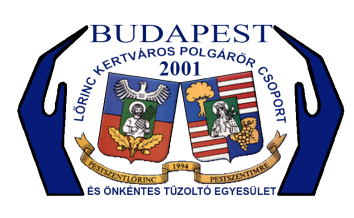 Tel.:   0630/555-1866, 0670/332-9658, 0670/658-1563Bankszámlaszám: OTP 11718000-20424497lkpcs18@gmail.com 1188 Budapest Határ utca 101/b  www.lkpcs.huJegyzőkönyvLőrinc-Kertváros Polgárőr Csoport és Önkéntes Tűzoltó Egyesületmegtartott közgyűlésérőlA taggyűlés 2017. április 08-án, Budapest Üllői út 400. szám alatti XVIII. ker. Polgármesteri Hivatalban került megtartásra.Székely László elnök 11 óra 05 perckor megnyitja a taggyűlést, üdvözöli a megjelenteket. Megállapítja, hogy a taggyűlésen 14 fő jelent meg, akik teljes szavazati joggal rendelkeznek. Az egyesület taglétszám 21 fő a megjelent szavazati joggal rendelkezők az összes szavazati joggal rendelkező 66%-a, így a taggyűlés határozatképes. A tagság egyhangúan megszavazta jegyzőkönyv vezetőnek Dobos Gábort.Számlálóbizottság: Pénzes Lászlót, Pénzes Zoltánt, Tombor Szilárdot választotta a közgyűlés.Jegyzőkönyv hitelesítőinek Mészáros Bencét és Tombor Szilárdot választotta a tagság.Székely László elnök előterjesztette a napirendi pontokat:- Kilépett tagok (Kokics Zoltán, Orosz Gergő) ügyeinek lezárása- Pénzügyi Beszámoló - Pályázatok megbeszélése- Gépjárművek tisztasága- Technikai felszerelések beszerzése- Egyéb események, észrevételek megbeszélése.- Adatlapok, formanyomtatványok kitöltése.Kilépett tagok (Kokics Zoltán, Orosz Gergő) ügyeinek lezárása:Székely László elnök tájékoztatta a tagságot, hogy a két kilépett tag Kokics Zoltán, Orosz Gergő újbóli jelentkezését tárgyalja meg a tagság. A tagok elmondták a véleményüket az ügyről, a kilépett tagokról. Ez után szavazott a tagság, hogy a felvételezőket visszavegye-e a csoport. A szavazás eredménye: 8 fő nemmel, 3 fő igennel és 3 fő tartózkodással a tagság úgy döntött, hogy a 2 fő nem jöhet vissza a csoportba.Pénzügyi Beszámoló: Elnök úr tájékoztatta a tagságot, hogy az Egyesület technikai hibák miatt egyelőre nem kapta meg az önkormányzati támogatást. Eszerint a kerületi polgárőrségek differenciáltan kapnak támogatást, de különböző kimutatást kapott a társszervektől. Ennek tisztázása után tud különbséget tenni a csoportok közötti támogatásánál. Előzetes információk szerint a mi csoportunk teljesítette a legtöbb szolgálatot az elmúl évben. A PLER-től is várjuk még az utolsó részletet.Pénzes László FEB elnök tájékoztatta a tagságot, hogy a FEB ellenőrizte a csoport pénzügyi helyzetét és mindent rendben talált.Pályázatok megbeszélése:Az Önkormányzat által kiírt pályázatra pályáztunk 450.000 Ft értékben. Ebben 2 db mobil szivattyút és 6 db melles nadrágot pályáztunk meg.A BPSZ pályázatában 1.000.000 Ft-ra pályáztunk. Ebben egy rendszámfelismerő rendszerre és polgárőr egyen ruházatra kértünk támogatást.Az FKI által az ÖTE-knek kiírt pályázatra is megpróbálunk pályázni.A jövő héten az Elnök úr az FKI-n aláírja a Katasztrófavédelemnél azt a szerződést, miszerint egyesületünk IV. kategóriából előrelépve a III. kategóriába lépünk.Gépjárművek tisztasága:Elnök úr felhívta a figyelmét a tagságnak, hogy mindenki fokozott figyelemmel legyen és takarítsa ki maga után a gépjárművet szolgálat után! A kocsit éjszaka is le lehet mosatni a Sibrik felüljáró kőbányai oldalán.Technikai felszerelések beszerzése:Tervben van egy víz és ütésálló telefon beszerzése a szolgálat részére.Az Erzsébet-Bélatelepi Polgárőrség saját tulajdonú robogóját felajánlotta csoportunk számára.Egyéb események, észrevételek megbeszélése:Május 11-én a későbbi katasztrófavédelmi gyakorlat főpróbája lesz. A gyakorlat június 16-18 között lesz megtartva a rendvédelmi nap keretén belül. Lehetőleg mindenki jöjjön el!Adatlapok, formanyomtatványok kitöltése:A szolgálati adatlapok pontos kitöltése mindenki számára kötelező! A szolgálat ideje alatt történtek legyenek rögzítve az adatlapon, és a szolgálat vége is legyen ráírva a lapokra! Fontos volna a csoport megítélésében is, valamint a statisztikát is ezek alapján készítik!A tagok a személyes adatlapokat újra kitöltötték, mert az elmúlt időszak változásai miatt szükségessé vált az adatok pontosítása, új adatlapok kitöltése.Székely László elnök a taggyűlést 12 óra 51 perckor lezárja.Budapest, 2017. 04. 08.       …………………………..				         ……..………………..   elnök				                        jkv. vezető…………………………………………					………………………………………hitelesítő tag		   				           hitelesítő tag